Пенсионный фонд Российской Федерации
Государственное учреждение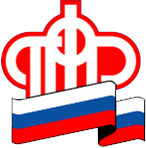 Управление  Пенсионного фонда РФ   в г. НяганиХанты-Мансийского автономного округа – Югры_________________________________(межрайонное)_____________________________________Компенсация проезда к месту отдыха и обратноНеработающие пенсионеры, являющиеся получателями страховых пенсий по старости, по инвалидности и проживающие в районах Крайнего Севера и приравненных к ним местностях, имеют право на компенсацию расходов на оплату стоимости проезда к месту отдыха на территории Российской Федерации и обратно. Оплата стоимости проезда к месту отдыха за пределами РФ, в том числе до границы РФ, не производится.

За компенсацией пенсионер может один раз в два года обратиться в Пенсионный фонд Российской Федерации по месту жительства.

Компенсация может производиться в виде:предоставления проездных документов, обеспечивающих проезд пенсионеров к месту отдыха и обратно;возмещения фактически произведённых пенсионером расходов на оплату стоимости проезда к месту отдыха и обратно.Возмещение фактически произведённых пенсионером расходов на оплату стоимости поезда к месту отдыха и обратно производится в пределах стоимости проезда:железнодорожным транспортом – в плацкартном вагоне пассажирского поезда;воздушным транспортом – в салоне экономического класса;внутренним водным транспортом – в каюте третьей категории речного судна всех линий сообщений;морским транспортом – в каюте 4-5 групп морского суда регулярных транспортных линий;автомобильным транспортом – в автобусе общего типа, а при отсутствии – в автобусах с мягкими откидными сиденьями.Пресс-служба ГУ-УПФР в г. Нягани (межрайонное)